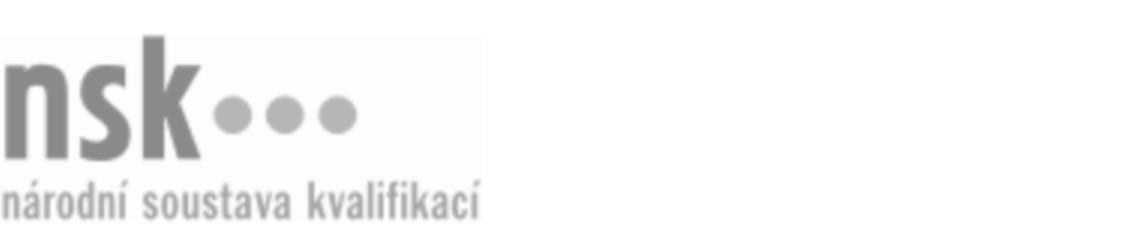 Kvalifikační standardKvalifikační standardKvalifikační standardKvalifikační standardKvalifikační standardKvalifikační standardKvalifikační standardKvalifikační standardUmělecký rytec / umělecká rytkyně (kód: 82-021-H) Umělecký rytec / umělecká rytkyně (kód: 82-021-H) Umělecký rytec / umělecká rytkyně (kód: 82-021-H) Umělecký rytec / umělecká rytkyně (kód: 82-021-H) Umělecký rytec / umělecká rytkyně (kód: 82-021-H) Umělecký rytec / umělecká rytkyně (kód: 82-021-H) Umělecký rytec / umělecká rytkyně (kód: 82-021-H) Autorizující orgán:Ministerstvo průmyslu a obchoduMinisterstvo průmyslu a obchoduMinisterstvo průmyslu a obchoduMinisterstvo průmyslu a obchoduMinisterstvo průmyslu a obchoduMinisterstvo průmyslu a obchoduMinisterstvo průmyslu a obchoduMinisterstvo průmyslu a obchoduMinisterstvo průmyslu a obchoduMinisterstvo průmyslu a obchoduMinisterstvo průmyslu a obchoduMinisterstvo průmyslu a obchoduSkupina oborů:Umění a užité umění (kód: 82)Umění a užité umění (kód: 82)Umění a užité umění (kód: 82)Umění a užité umění (kód: 82)Umění a užité umění (kód: 82)Umění a užité umění (kód: 82)Týká se povolání:Umělecký rytecUmělecký rytecUmělecký rytecUmělecký rytecUmělecký rytecUmělecký rytecUmělecký rytecUmělecký rytecUmělecký rytecUmělecký rytecUmělecký rytecUmělecký rytecKvalifikační úroveň NSK - EQF:333333Odborná způsobilostOdborná způsobilostOdborná způsobilostOdborná způsobilostOdborná způsobilostOdborná způsobilostOdborná způsobilostNázevNázevNázevNázevNázevÚroveňÚroveňTvorba návrhu rytinyTvorba návrhu rytinyTvorba návrhu rytinyTvorba návrhu rytinyTvorba návrhu rytiny33Orientace v normách, technických a výtvarných podkladech pro provádění uměleckořemeslných ryteckých pracíOrientace v normách, technických a výtvarných podkladech pro provádění uměleckořemeslných ryteckých pracíOrientace v normách, technických a výtvarných podkladech pro provádění uměleckořemeslných ryteckých pracíOrientace v normách, technických a výtvarných podkladech pro provádění uměleckořemeslných ryteckých pracíOrientace v normách, technických a výtvarných podkladech pro provádění uměleckořemeslných ryteckých prací33Přenášení výtvarných předloh pro ruční rytí na předměty z různých materiálůPřenášení výtvarných předloh pro ruční rytí na předměty z různých materiálůPřenášení výtvarných předloh pro ruční rytí na předměty z různých materiálůPřenášení výtvarných předloh pro ruční rytí na předměty z různých materiálůPřenášení výtvarných předloh pro ruční rytí na předměty z různých materiálů33Volba postupu práce, nářadí, nástrojů, pomůcek a materiálů pro zhotovení rytinyVolba postupu práce, nářadí, nástrojů, pomůcek a materiálů pro zhotovení rytinyVolba postupu práce, nářadí, nástrojů, pomůcek a materiálů pro zhotovení rytinyVolba postupu práce, nářadí, nástrojů, pomůcek a materiálů pro zhotovení rytinyVolba postupu práce, nářadí, nástrojů, pomůcek a materiálů pro zhotovení rytiny33Zhotovování nástrojů a nářadí pro různé druhy rytin s ohledem na materiál daného výrobkuZhotovování nástrojů a nářadí pro různé druhy rytin s ohledem na materiál daného výrobkuZhotovování nástrojů a nářadí pro různé druhy rytin s ohledem na materiál daného výrobkuZhotovování nástrojů a nářadí pro různé druhy rytin s ohledem na materiál daného výrobkuZhotovování nástrojů a nářadí pro různé druhy rytin s ohledem na materiál daného výrobku33Strojní a ruční obrábění kovů při provádění ryteckých pracíStrojní a ruční obrábění kovů při provádění ryteckých pracíStrojní a ruční obrábění kovů při provádění ryteckých pracíStrojní a ruční obrábění kovů při provádění ryteckých pracíStrojní a ruční obrábění kovů při provádění ryteckých prací33Zhotovování rytin pro tisk z hloubky, z výšky a reliéfních rytinZhotovování rytin pro tisk z hloubky, z výšky a reliéfních rytinZhotovování rytin pro tisk z hloubky, z výšky a reliéfních rytinZhotovování rytin pro tisk z hloubky, z výšky a reliéfních rytinZhotovování rytin pro tisk z hloubky, z výšky a reliéfních rytin33Povrchové úpravy uměleckořemeslných rytých výrobkůPovrchové úpravy uměleckořemeslných rytých výrobkůPovrchové úpravy uměleckořemeslných rytých výrobkůPovrchové úpravy uměleckořemeslných rytých výrobkůPovrchové úpravy uměleckořemeslných rytých výrobků33Rytí nekovových materiálůRytí nekovových materiálůRytí nekovových materiálůRytí nekovových materiálůRytí nekovových materiálů33Umělecký rytec / umělecká rytkyně,  29.03.2024 1:00:03Umělecký rytec / umělecká rytkyně,  29.03.2024 1:00:03Umělecký rytec / umělecká rytkyně,  29.03.2024 1:00:03Umělecký rytec / umělecká rytkyně,  29.03.2024 1:00:03Strana 1 z 2Strana 1 z 2Kvalifikační standardKvalifikační standardKvalifikační standardKvalifikační standardKvalifikační standardKvalifikační standardKvalifikační standardKvalifikační standardPlatnost standarduPlatnost standarduPlatnost standarduPlatnost standarduPlatnost standarduPlatnost standarduPlatnost standarduStandard je platný od: 21.10.2022Standard je platný od: 21.10.2022Standard je platný od: 21.10.2022Standard je platný od: 21.10.2022Standard je platný od: 21.10.2022Standard je platný od: 21.10.2022Standard je platný od: 21.10.2022Umělecký rytec / umělecká rytkyně,  29.03.2024 1:00:03Umělecký rytec / umělecká rytkyně,  29.03.2024 1:00:03Umělecký rytec / umělecká rytkyně,  29.03.2024 1:00:03Umělecký rytec / umělecká rytkyně,  29.03.2024 1:00:03Strana 2 z 2Strana 2 z 2